КАЛЕНДАРНО-ТЕМАТИЧЕСКИЙ  ПЛАН ПРАКТИЧЕСКИХ ЗАНЯТИЙПО КУРСУ НОРМАЛЬНАЯ ФИЗИОЛОГИЯ НА IVСЕМЕСТР    2019-2020  уч. г.Составила:К.б.н., доцент                             ________________________    Михайлова Н.Л.                                                                                              Дата «__10_» ___01_____2020г Ф-А                                                                                                                                                                                                         стр.1.из 1Министерство науки и высшего образования  Российской ФедерацииФедеральное государственное образовательное учреждение высшего образования«Ульяновский государственный университет» Кафедра физиологии и патофизиологииФорма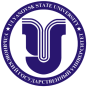 Ф-  Календарно - тематический план практических занятийУтверждено на заседании кафедрыПротокол № _6_от « _10_»__01__2020гЗав. кафедрой___________________                                      (личная подпись)Утверждено на заседании кафедрыПротокол № _6_от « _10_»__01__2020гЗав. кафедрой___________________                                      (личная подпись)№ п/пДатаНАЗВАНИЕ ТЕМЫ110.02-15.02. 2020годаФизиология кровообращения. Физиология сердца. Основные свойства сердечной мышцы.217.02-22.02Физиология кровообращения. Физиология сердца. Фазы сердечного цикла. Регуляция деятельности сердца. Методы исследования деятельности сердца. 324.02-29.02.Физиология кровообращения.  Физиология сердца.  Артериальное давление. Регуляция сосудистого тонуса.42.03.-7.03Коллоквиум по теме: «Физиология кровообращения. Физиология сердца».59.03.-14.03Физиология дыхания. Внешнее дыхание. Газообмен в лёгких. Транспорт газов кровью. Регуляция дыхания.616.03-21.03Коллоквиум по теме: «Физиологии дыхания»723.03-28.03Физиология пищеварения. Методы изучения функций желудочно-кишечного тракта. Пищеварение в ротовой полости. Пищеварение в желудке.830.03-04.04Физиология пищеварения. Пищеварение в кишечнике. Функции поджелудочной железы и печени. Моторика желудочно-кишечного тракта и её регуляция. Всасывание в различных отделах ЖКТ.906.03-11-04Коллоквиум по теме: «Физиология пищеварения».1013.04-18.04Физиология выделения. Клинические методы исследования функции почек. Регуляция функции почек.1120.04-25.04Физиология желез внутренней секреции1227.04-02.05Обмен веществ и энергии. Основной и рабочий обменТерморегуляция.1304.05-09.05Коллоквиум по темам:  «Выделение», «Обмен веществ», «Эндокринология», «Терморегуляция».1411.05-16.05Физиология крови. Форменные элементы крови. Физиология эритроцитов. Дыхательная функция крови.1518.05-23.05Физиология крови. Физиология лейкоцитов. Физико-химические свойства крови.1625.05-30.05Физиология крови. Свёртывание крови. Учение о группах крови.1701.06-06.06Коллоквиум по теме: «Физиологии крови». 1808.06-13.06Зачёт по практическим навыкам.